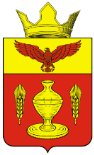  ВОЛГОГРАДСКАЯ ОБЛАСТЬПАЛЛАСОВСКИЙ МУНИЦИПАЛЬНЫЙ РАЙОНАДМИНИСТРАЦИЯ ГОНЧАРОВСКОГО СЕЛЬСКОГО ПОСЕЛЕНИЯПОСТАНОВЛЕНИЕп. Золотариот «18» ноября  2020 г.							№ 83Об  утверждении Порядка определения размера платы по соглашению об установлении сервитута в отношении земельных участков, находящихся в муниципальной собственности Гончаровского сельского поселения         В соответствии с подпунктом 3 пункта 2 статьи 39.25 Земельного кодекса Российской Федерации, руководствуясь Уставом Гончаровского сельского поселения, администрация Гончаровского сельского поселенияП О С Т А Н О В Л Я Е Т :          1. Утвердить Порядок определения размера платы по соглашению об установлении сервитута в отношении земельных участков, находящихся в муниципальной собственности Гончаровского сельского поселения.         2. Контроль за исполнением настоящего постановления оставляю за собой.           3. Настоящее постановление вступает в силу со дня его официального опубликования (обнародования). Глава Гончаровского                                                           сельского поселения                                                                С.Г. НургазиевРег: 83/2020                     Приложение                                                        к постановлению администрации                                                              Гончаровского сельского поселения                                              от «18» ноября 2020  № 83Порядок определения размера платы по соглашению об установлении сервитута в отношении земельных участков, находящихся в муниципальной собственности Гончаровского сельского поселения          1. Настоящий Порядок устанавливает правила определения размера платы по соглашению об установлении сервитута в отношении земельных участков, находящихся в муниципальной собственности Гончаровского сельского поселения (далее именуются - земельные участки).
          2. Размер платы по соглашению об установлении сервитута определяется на основании кадастровой стоимости земельного участка и рассчитывается как 0,01 процента кадастровой стоимости земельного участка за каждый год срока действия сервитута.         3. Размер платы по соглашению об установлении сервитута, заключенному в отношении земельных участков, находящихся в муниципальной собственности Гончаровского сельского поселения и предоставленных в постоянное (бессрочное) пользование, либо в пожизненное наследуемое владение, либо в аренду, может быть определен как разница рыночной стоимости указанных прав на земельный участок до и после установления сервитута, которая определяется независимым оценщиком в соответствии с законодательством Российской Федерации об оценочной деятельности.        4. Смена правообладателя земельного участка не является основанием для пересмотра размера платы по соглашению об установлении сервитута, определенного в соответствии с настоящим Порядком.         5. В случае если сервитут устанавливается в отношении части земельного участка, размер платы по соглашению об установлении сервитута определяется пропорционально площади этой части земельного участка в соответствии с настоящим Порядком.